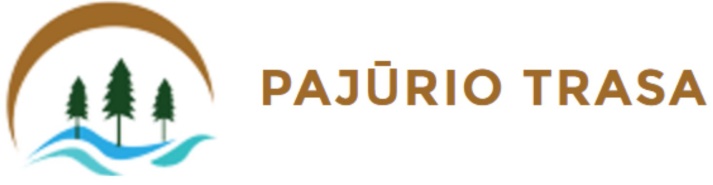 N u O S T A T A ILAIKAS IR VIETA2016 rugpjūčio 20 d. Smiltynė, prie Kurhauzo, KlaipėdaORGANIZATORIAIOrientavimosi sporto klubas „O! Klaipėda“PROGRAMA10:30 - 11:45 Dalyvių numerių atsiėmimas varžybų centre.11:30 - 14:00 Vaikų trasos darbo laikas, startas pavienis.12:00 - 20 km ir 10 km startas.12:20 - 5 km startas.14:00 Varžybų prizininkų apdovanojimai ir uždarymas.TRASOSŽenklinta trasa Smiltynės ir Hageno kalvagūbrio miške. Gruntas: miško keliai, takai, takeliai, miško paklotė, asfaltuoti takeliai, smėlėtos proskynos.5 km - 1 ratas, 10 km - 1 ratas, 20 km - 2 ratai, 0,5 km - vaikų trasa.REGISTRACIJAwww.pajuriotrasa.lt/registracija1. Varžybose gali dalyvauti visi norintys, užpildę dalyvio registracijos anketą ir pasitikrinę sveikatą. Dalyviai sumokėję starto mokestį, patvirtina, kad prisiima pilną atsakomybę dėl galimų sveikatos sutrikimų tiesiogiai ar netiesiogiai susijusių su dalyvavimu varžybose.2. Už nepilnamečius atsako jų tėvai, globėjai arba treneris.3. Kiekvienas varžybų dalyvis registruodamasis tuo pačiu sutinka, kad renginio organizatoriai visas renginio metu padarytas nuotraukas bei filmuotą medžiagą gali laisvai ir be atskiro sutikimo naudoti rinkodaros tikslais.4. Mokėjimas turi būti vykdomas pagal mokėjimo dieną nustatytą starto mokesčio tarifą. Mokėjimai vykdomi per paysera.lt, registracijos metu internetu. Sumokėjus netinkamą starto mokestį, jis nebus užskaitomas.5. Dalyvio startinis mokestis negrąžinamas.6. Registracijos duomenų keitimo mokestis 50% starto mokesčio. Keitimai vykdomi iki 2016-08-17.SAUGUMO TAISYKLĖSDalyvis trasoje privalo vykdyti teisėjų nurodymus ir bėgti tik pažymėta trasa.Už savo sveikatą ir saugumą varžybų metu dalyviai atsako patys, už moksleivius atsako jų treneriai ar tėvai. Dalyvis, registracijos metu paėmęs numerį, patvirtina, kad yra pasitikrinęs sveikatą, yra susipažinęs su saugumo taisyklėmis ir prisiima atsakomybę už savo sveikatą ir saugumą.Registruotis į bet kurią rungtį galima tik savo vardu. Savo numerį perduoti kitam dalyviui draudžiama. Tokiu atveju dalyviai bus diskvalifikuojami, o rezultatai į varžybų protokolą neįtraukiami.Kiekvienas dalyvis varžybose privalo turėti ant marškinėlių tvarkingai pritvirtintą numerį. Numeris turi būti ant marškinėlių priekio (krūtinės), aiškiai matomoje vietoje.Dalyviams bei juos palaikantiems asmenims griežtai draudžiama naudoti bet kokias transporto priemones. Dalyviai, pažeidę šį nuostatų punktą, bus diskvalifikuojami.Renginio metu draudžiama trasoje vedžioti bet kokius gyvūnus.APDOVANOJIMAIAmžiaus grupių nugalėtojai ir prizininkai apdovanojami prizais. Visi kiti dalyviai įveikę trasą gaus varžybų dalyvio medalį.Gausiausios komandos ar klubo apdovanojimasGausiausia komanda ar klubas, kurio nariai startuos ir įveiks trasą, bus apdovanotas specialiu rėmėjų prizuGrupėTrasaGimimo metaiStarto mokestis iki 2016 08 17Starto mokestis nuo 2016 08 17Vaikai0,5 km2003-2013NemokamaiNemokamaiMerginos 155 km2001-20035 EUR10 EURMerginos 195 km1997-20005 EUR10 EURMoterys A20 km1998 ir vyresnės9 EUR18 EURMoterys B10 km1998 ir vyresnės9 EUR18 EURMoterys C5 km1998 ir vyresnės9 EUR18 EURMoterys 4010 km1967-19769 EUR18 EURMoterys 5010 km1957-19669 EUR18 EURMoterys 605 kmiki 19565 EUR10 EURVaikinai 155 km2001-20035 EUR10 EURVaikinai 195 km1997-20005 EUR10 EURVyrai A20 km1998 ir vyresni9 EUR18 EURVyrai B10 km1998 ir vyresni9 EUR18 EURVyrai C5 km1998 ir vyresni9 EUR18 EURVyrai 4020 km1967-19769 EUR18 EURVyrai 5010 km1957-19669 EUR18 EURVyrai 605 km1956 ir vyresni5 EUR10 EUR